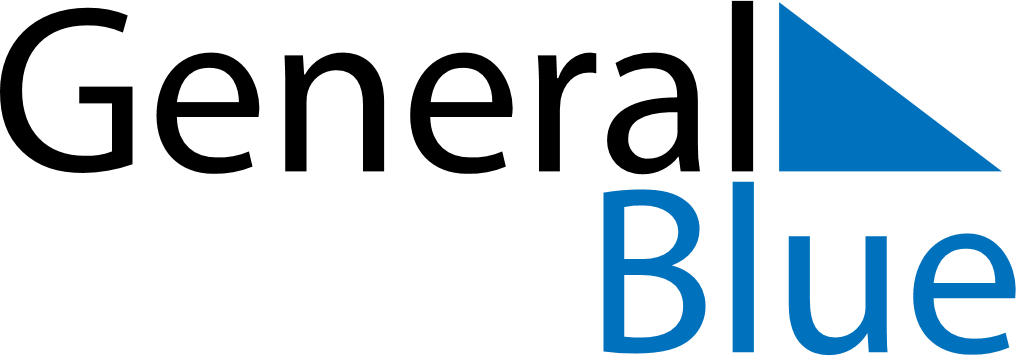 October 2018October 2018October 2018MalawiMalawiSUNMONTUEWEDTHUFRISAT1234567891011121314151617181920Mother’s Day2122232425262728293031